PTA Autumn term NewsletterOur PTA are a dedicated team of parents. Last we put on a range of different events to raise fund for the school including discos, fashion event and Summer Fair.Last Year we raised a massive…£4,976.67Of which, £2,691.25 was made the Summer 50th Birthday Celebrations. A huge thank-you to the whole community who came to support us.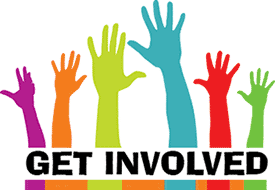 